Prot. n.: 011-45/2019Data:   In virtù dell'articolo 29 della Legge sulle autonomie locali (Gazzetta Ufficiale della RS nn. 94/07 – testo unico ufficiale, 76/08, 79/09, 51/10, 40/12 – Sigla: ZUJF, 14/15 – Sigla: ZUUJFO, 11/18 – Sigla: ZSPDSLS-1 e 30/18), dell'articolo 8 del Decreto sull'istituzione dell'Ente pubblico Casa di sanità Isola (Bollettino Ufficiale del Comune di Isola n. 8/11 – testo unico ufficiale) e dell'articolo 30 dello Statuto del Comune di Isola (Bollettino Ufficiale del Comune di Isola n. 5/18 – testo unico ufficiale), il Consiglio del Comune di Isola, riunitosi il ….. alla sua ….. seduta ordinaria, accoglie il seguente atto diD E L I B E R Asulla nomina dei rappresentanti del fondatore al Consiglio dell'Ente pubblico Casa di sanità di Isola1Si nomina rappresentante del fondatore, il Comune di Isola, al Consiglio dell'ente pubblico Casa di sanità di Isola:…………………………………………………(nome, cognome, indirizzo)…………………………………………………(nome, cognome, indirizzo)…………………………………………………(nome, cognome, indirizzo)…………………………………………………(nome, cognome, indirizzo)…………………………………………………(nome, cognome, indirizzo)2Il presente atto di Delibera ha efficacia immediata.    									        I l  S i n d a c oDanilo MARKOČIČSi recapita a:						          Consiglio della CS di Isola;Nominati;Ufficio attività sociali.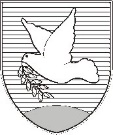 OBČINA IZOLA – COMUNE DI ISOLA                                         PREDLOGOBČINSKI SVET – CONSIGLIO COMUNALESončno nabrežje 8 – Riva del Sole 86310 Izola – IsolaTel: 05 66 00 100E-mail: posta.oizola@izola.siInternet: : www.izola.si